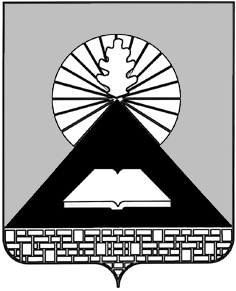 Российская ФедерацияРостовская областьПРЕДСЕДАТЕЛЬ ГОРОДСКОЙ ДУМЫ – ГЛАВА ГОРОДА НОВОШАХТИНСКАПОСТАНОВЛЕНИЕ02 сентября 2021 года         	                                                                   № 16О назначении общественных обсужденийпо проекту постановления Администрации города«О предоставлении разрешения на условно разрешенный вид использования земельных участков»В соответствии со статьями 5.1, 39 Градостроительного кодекса Российской Федерации, Федеральным законом от 06.10.2003 № 131-ФЗ «Об общих принципах организации местного самоуправления в Российской Федерации», руководствуясь Уставом муниципального образования «Город Новошахтинск» и решением Новошахтинской городской Думы от 08.07.2020         № 158 «Об утверждении Порядка организации и проведения публичных слушаний, общественных обсуждений по вопросам градостроительной деятельности на территории муниципального образования «Город Новошахтинск»ПОСТАНОВЛЯЮ:       1. Назначить общественные обсуждения (инициатор общественных обсуждений – Глава Администрации города) по проекту постановления Администрации города «О предоставлении разрешения на условно разрешенный вид использования земельных участков» (далее – проект постановления) согласно приложению к настоящему постановлению.      2. Общественные обсуждения провести посредством официального сайта Администрации города Новошахтинска в сети Интернет (далее – Сайт) (подраздел «Общественные обсуждения по проектам решений по предоставлению разрешений на условно разрешенный вид использования земельного участка или объекта капитального строительства» подраздела «Общественные обсуждения» раздела «Жителю») и разместить проект постановления на Сайте.            3. Установить срок проведения общественных обсуждений со дня оповещения жителей муниципального образования «Город Новошахтинск» о проведении общественных обсуждений до дня официального опубликования заключения общественных обсуждений – не более одного месяца, с 03.09.2021 по 17.09.2021.            4. Поручить организацию и проведение общественных обсуждений комиссии по подготовке проекта правил землепользования и застройки муниципального образования «Город Новошахтинск» и проектов по внесению в них изменений.	 5. Настоящее постановление вступает в силу со дня его подписания и подлежит официальному опубликованию и размещению на официальном сайте Администрации города Новошахтинска в сети Интернет (в том числе в подразделе «Общественные обсуждения» раздела «Жителю»).	 6. Контроль за исполнением настоящего постановления оставляю за                       собой.Председатель городской Думы -глава города Новошахтинска					             Ю.В. Ушанев	Приложение к постановлению Председателя городской Думы – главы города Новошахтинска   от 02.09.2021 № 16 «О назначении общественных обсуждений по проекту постановления Администрации города «О предоставлении разрешения на условно разрешенный вид использования земельных участков»проектАДМИНИСТРАЦИЯ ГОРОДА НОВОШАХТИНСКАПОСТАНОВЛЕНИЕ__________.2021	            	              №______                        г. НовошахтинскО предоставлении разрешенияна условно разрешенный вид использования земельных участков	В соответствии с Градостроительным кодексом Российской Федерации, правилами землепользования и застройки муниципального образования «Город Новошахтинск» (далее – ПЗЗ), на основании заключения о результатах  общественных обсуждений от ________ и рекомендаций комиссии по подготовке проекта правил землепользования и застройки муниципального образования «Город Новошахтинск» и проектов по внесению в них измененийПОСТАНОВЛЯЮ:	  1. Предоставить разрешение на испрашиваемый условно разрешенный вид разрешенного использования  земельных участков (далее – вид): 	 1.1. Браженскому Александру Олеговичу на вид: «Связь» (код – 6.8) с условно разрешенным видом разрешенного использования объектов капитального строительства: «Объекты связи, радиовещания, телевидения, включая вышки сотовой связи, усилительные пункты на кабельных линиях связи (за исключением линейных объектов)» на земельный участок, с кадастровым номером 61:56:0000646:421  площадью 159 кв. м, расположенный по адресу: Российская Федерация, Ростовская область,  городской округ город Новошахтинск,  г. Новошахтинск, ул. Коненкова, земельный участок 100, который в соответствии с ПЗЗ находится в территориальной зоне  жилой застройки первого типа (участок Ж-1/39).    Установленный основной вид разрешенного использования земельных участков: «Магазины».	1.2. Тодирка Максиму Викторовичу на вид: «Амбулаторное ветеринарное обслуживание» (код – 6.8) с условно разрешенным видом использования объекта капитального строительства: «Объекты капитального строительства для оказания ветеринарных услуг (без содержания животных)» на  земельный участок с кадастровым номером 61:56:0120485:382  площадью 1 821 кв. м, расположенный по адресу: Российская Федерация, Ростовская область,  городской округ город Новошахтинск,  г. Новошахтинск, ул. Горняцкая, 10, который в соответствии с ПЗЗ находится в территориальной зоне жилой застройки второго типа (участок Ж-2/37). Установленный основной вид разрешенного использования земельных участков: «Малоэтажная, многоквартирная жилая застройка» 		                                                   	2. Настоящее постановление подлежит опубликованию и размещению на официальном сайте Администрации города Новошахтинска в сети Интернет (в том числе в подразделе «Общественные обсуждения» раздела «Жителю»).  	3. Контроль за исполнением настоящего постановления возложить на главного архитектора города Панфилову С.Я.Глава Администрации города			                      С.А. БондаренкоПостановление вноситотдел главного архитектора Администрации города